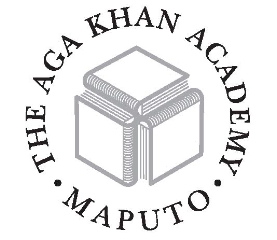 PROGRAMA DE AJUDA FINANCEIRAO Programa de Ajuda Financeira destina-se a candidatos cujas famílias não tenham condições de suportar o custo total das propinas escolares. A estas famílias poderá ser oferecido um prémio de assistência financeira com o objectivo de ajudar a suportar os encargos escolares.O Programa Abrange:  As propinas dentro dos limites do orçamento da assistência financeira, excluindo a Taxa de Inscrição, o Custo de Transporte, as Taxas de Exames e Correspondência, Taxas de Admissão para a Universidade, Taxas da Associação de Pais. A quantidade exacta do prémio será determinada caso a caso.  Critérios de Selecção:  Bom progresso académico: A renovação anual depende de um bom progresso académico.  Necessidade financeira genuína: A família deverá demonstrar a necessidade de assistência financeira através das indicações mencionadas no formulário de análise das necessidades financeiras, completado anualmente.  Outros critérios incluem a contínua boa conduta escolar.  O comité de Avaliação de Ajuda Financeira irá analisar cada candidatura após a anexação de todos os documentos necessários ao Formulário de A.F.   Sempre que necessário, o Comité fará uma visita domiciliária e/ou uma entrevista com o agregado familiar da(o) candidata(o) com o objectivo de perceber a necessidade genuína desta assistência.        Antes de submeter a Candidatura a Ajuda Financeira:Verifique se o formulário está totalmente preenchido antes de o submeter.Anexe toda a documentação solicitada sobre a sua situação financeira (veja a lista anexa)Anexe os comprovativos de todas as ajudas financeiras que o candidato já receba.Esteja preparado para uma entrevista e uma visita domiciliária.Para mais informaçãoes contacte:The Aga Khan Academy, MaputoMs. Cheinaz Vissram21 749 378 / 82 329 4070admissions.maputo@agakhanacademies.comFINANCIAL AID PROGRAMMELimited financial assistance may be offered to candidates whose families cannot meet the full cost of school fees.Programme Covers:Tuition Fees within the limits of the financial aid budget, excluding Admission, Bus Fees, Examination Fees and Postage Costs, University Admissions Fees, Caution and Parent Association Fees. The exact amount of award will be determined on a case-by-case basis.Selection Criteria:Complete application form and respective documents submitted on time (as per the guidelines for the current academic year)Good academic progress: Annual renewal is contingent on good academic progress.Genuine financial need: The family must demonstrate the need for assistance through the particulars given in the need analysis form, completed annually.Other criteria include continued good conduct in school.The Financial Aid Committee will analyse each complete application.Whenever needed, the Committee will conduct a home visit and/or an interview with the applicant’s family in order to understand the genuine need for this assistance.Applications will be declined if one of the following applies:Incomplete application formLate submissionLack of documents needs for the application analysisSubmission of false informationAbsence of genuine need of financial aid for the current academic yearAbsence of good academic progress Continued bad conduct in schoolBefore you submit your FA application:Ensure that the form is complete Attach supporting financial documents (please see provided list)Attach details of any other financial assistance being accorded to the applicant.Attach a letter explaining absence of any of the documents requiredBe prepared for an interview and a home visit.For further information please contactThe Aga Khan Academy, MaputoMs. Cheinaz Vissram21 749 378 / 82 329 4070admissions.maputo@agakhanacademies.com